Планирование развития агропромышленного комплекса на территории Краснодарского краяСалтыкова Дарья ОлеговнаКубГТУКафедра экономической безопасностиг. Краснодар Российская ФедерацияАннотация: Агропромышленный комплекс представляет собой совокупность отраслей народного хозяйства, связанных с развитием сельского хозяйства, обслуживанием его производства и доведением сельскохозяйственной продукции до потребителя. Предметом исследования является система планирования развития агропромышленного комплекса Краснодарского края. Цель работы: анализ действующей системы планирования и прогнозирования развития агропромышленного комплекса края, разработка рекомендаций по совершенствованию системы планирования АПК в Краснодарском крае.Ключевые слова: агропромышленный комплекс, социально-экономическое развитие, инновационная экономика, сельское хозяйство, инвестиции,  конкурентоспособность отрасли, продукция, проблемы, направления развития.ВведениеАгропромышленный комплекс представляет собой совокупность отраслей народного хозяйства, связанных с развитием сельского хозяйства, обслуживанием его производства и доведением сельскохозяйственной продукции до потребителя.Главная задача агропромышленного комплекса состоит в максимальном удовлетворении потребностей населения в продуктах питания и товарах народного потребления. Агропромышленный комплекс России является крупнейшим народнохозяйственным комплексом. Он формировался как единое целое в середине семидесятых годов, когда были созданы материально-технические, научно-теоретические и социально-экономические предпосылки для объединения многочисленных отраслей народного хозяйства в единый комплекс.Агропромышленный комплекс является самым крупным и включает в себя 3 сферы, связанных между собой отраслей: само сельское хозяйство, технические средства сельского хозяйства и перерабатывающую промышленность. Помимо этого, в АПК нашей страны также входят рыбное (с недавнего времени переданное в ведение Министерства) и лесное хозяйство, добыча минеральных вод и др. На долю АПК приходится 30% работников отраслей материального производства и около 25% основных фондов. От того, насколько развито сельское хозяйство, зависит уровень жизни. Однако, аграрное производство не в полной мере вписывается в современную рыночную экономику, что связано, с одной стороны, с уникальностью аграрного труда и его продукта, а с другой, с тем, что наблюдается тенденция отставания сельскохозяйственных цен и доходов аграриев от цен и доходов в экономике страны в целом, и это ведёт к снижению мотивации предпринимательской деятельности в этой сфере.Объектом исследования является агропромышленный комплекс Краснодарского края.Предметом исследования является система планирования развития агропромышленного комплекса Краснодарского края.Целью написания курсовой работы является анализ действующей системы планирования и прогнозирования развития агропромышленного комплекса края, разработка рекомендаций по совершенствованию системы планирования АПК в Краснодарском крае.Задачи работы:рассмотреть теоретико–правовые аспекты агропромышленного комплекса;рассмотреть понятие и сущность агропромышленного комплекса;рассмотреть нормативно–правовое обеспечение функционирования агропромышленного комплекса;рассмотреть систему поддержки сельхоз производителей; провести анализ агропромышленного комплекса Краснодарского края;Проблемам планирования агропромышленного комплекса посвящены труды: Нечаев В.И., Бершитский Ю.И, Резниченко С.М. [9]; Афанасьева, О.Г. [3]; Ускова, Т. В [5]; Маслова В.В., Кузнецова Н.А. [7]; Чернявская С.А. [8].Методами исследования, которые легли в основу анализа курсовой работы, являются направления совершенствования системы планирования агропромышленного комплекса в Краснодарском крае.1 Теоретико-методологические основы планирования развития АПК России1.1 Понятие и структура агропромышленного комплексаФормирование АПК связано с переходом сельского хозяйства к машинной стадии производства, которая значительно углубила и расширила технологические и функциональные связи сельского хозяйства с другими отраслями национальной экономики. Развитие агропромышленной интеграции в нашей стране началось в конце 20-х годов с образования агроиндустриальных комбинатов, которые осуществляли производство, переработку и реализацию какого-либо вида сельскохозяйственных продуктов. Однако лишь в начале 50-х годов ХХ в. в научный и производственный обиход было введено понятие агропромышленного комплекса (АПК), который представляет собой совокупность отраслей народного хозяйства, занятых производством продукции, ее хранением, переработкой и доведением до потребителя.Агропромышленный комплекс (АПК) – целостная производственно-экономическая система, возникшая на основе общественного разделения труда и интеграции с отраслями промышленности, обеспечивающими сельское хозяйство средствами производства. В настоящее время в агропромышленном комплексе в разных стадиях производства и обращения прямо или косвенно участвует около 80 отраслей народного хозяйства. Агропромышленный комплекс представляет собой совокупность отраслей народного хозяйства, связанных между собой экономическими отношениями по поводу производства, распределения, обмена и потребления сельскохозяйственной продукции. В него входят отрасли, обеспечивающие производство сельскохозяйственной продукции, ее переработку, хранение и реализацию, а так же отрасли, специализирующиеся на производстве средств производства для сельского хозяйства и его обслуживании. Соотношение отраслей, участвующих в производстве продуктов питания и непродовольственных предметов потребления сельскохозяйственного происхождения, составляют отраслевую структуру агропромышленного комплекса, в состав которого входит три сферы. [1] Первая сфера включает отрасли промышленности, обеспечивающие АПК средствами производства: тракторное и сельскохозяйственное машиностроение, машиностроение для пищевой и легкой промышленности, производство минеральных удобрений и химических средств защиты растений, строительство, ремонт оборудования и техники.  Отрасли, входящие в первую сферу призваны обеспечивать ресурсами процесс производства и переработки сельскохозяйственной продукции, создавать базу для индустриализации сельского хозяйства и технического прогресса в перерабатывающей промышленности, способствовать нормальному функционированию всех звеньев комплекса. От их деятельности во многом зависит ритмичность, поточность и стабильность темпов роста производства сельскохозяйственной продукции и конечного продукта в целом. Второй сферой агропромышленного комплекса является непосредственно сельское хозяйство (включая подсобные хозяйства населения) и лесное хозяйство. Это центральное звено АПК. На данном этапе в РФ на долю данной сферы приходится около 70% валовой продукции, производимой всеми отраслями аграрно-промышленного комплекса. Во второй сфере выделяются две важнейшие отрасли: растениеводство (земледелие) и животноводство.Третью сферу образуют отрасли и предприятия, обеспечивающие заготовку, переработку сельскохозяйственного сырья, а также реализацию конечного продукта. В данную сферу входит пищевая промышленность (пищевкусовая, молочная, мясная, рыбная), мукомольно-крупяная, комбикормовая промышленности, а также легкая промышленность переработки сельскохозяйственного сырья (текстильная, кожевенно-меховая и обувная), заготовительные и торговые организации. Процесс производства многих видов конечной продукции завершается в отраслях и подразделениях третьей сферы.Они осуществляют переработку сельскохозяйственной продукции и доведение ее до готовности к употреблению, а так же осуществляют реализацию конечной продукции.В агропромышленный комплекс Российской Федерации включает отрасли, имеющие тесные экономические и производственные взаимосвязи, специализирующиеся на производстве сельскохозяйственной продукции, ее переработке и хранении, а также обеспечивающие сельское хозяйство и перерабатывающую промышленность средствами производства.Агропромышленная интеграция – процесс соединения отраслей сельского хозяйства, перерабатывающих, торгово-сбытовых, обслуживающих предприятий, направленный на повышение социально-экономической эффективности производства. Сельское хозяйство в АПК является главным звеном; оно производит свыше 48% объема продукции АПК, располагает 68% производственных основных фондов комплекса, в нем занято почти 67% работающих в производственных отраслях АПК.Сбалансированное развитие всех звеньев АПК – необходимое условие решения проблемы обеспечения страны продовольствием и сельскохозяйственным сырьем. Но агропромышленному комплексу присущи серьезные структурные диспропорции. Важной проблемой, препятствующей нормальному, сбалансированному развитию всего АПК, является неразвитость рынка средств производства. До вступления в эпоху экономических реформ в снабжении действовала система фондового распределения ресурсов, на смену которой пришел рынок. В условиях рыночных отношений поставки необходимых материально-технических средств осуществляются по прямым связям с изготовителями, через оптовых посредников, а также путем закупки через организованную рыночную инфраструктуру (товарные биржи, аукционы, ярмарки и пр.). Становление рынка средств производства, повышение качества продукции отраслей первой сферы АПК необходимо для создания высокоэффективного сельскохозяйственного производства в России.Существуют следующие структуры АПК.1. Организационно – функциональная структура АПК. Она включает 3 сферы:а) производство средств производства для всей системы АПКб) сельское хозяйство, лесное хозяйствов) доведение сельскохозяйственной продукции до потребителя2. Воспроизводственно–функциональная структура АПК, состоит из 5 стадий:а) производство средств производстваб) сельскохозяйственное производствов) производство продовольствия и предметов потребления из сельскохозяйственного сырьяг) производственно-технологическое обслуживание всех стадий воспроизводственного процессад) реализация конечного продукта потребителюОсновное направление развития этой структуры является оптимизация пропорции развития между отдельными стадиями единого процесса воспроизводства конечного продукта АПК. Опыт развитых стран показывает, что самый высокий выход конечной продукции АПК на душу населения получают там, где в структуре комплекса выше доля отраслей, перерабатывающих сельскохозяйственную продукцию.3. Территориальная (региональная) структура АПК – совокупность отраслей в рамках определенной территории (республика, область, район).Специализация сельского хозяйства соответствующего региона влияет на специализацию АПК.Главная функция - оптимизация размеров производства сельского хозяйства и изготовление продукции из сельскохозяйственного сырья собственного производства для нужд местного населения и для продажи и обмена с потребителями других региональных АПК.4. Продуктово–сырьевая структура АПК включает продовольственный комплекс и комплекс непродовольственных товаров.Продовольственный комплекс включает следующие подкомплексы: зернопродуктовый, картофелепродуктовый, свеклосахарный, плодо-овощеконсервный, водочновинодельческий, мясной, молочный, масло – жировой. Непродовольственных товаров: кормовой, текстильный, кожевенный, меховой и др. [2]Основная цель подкомплексов – максимально удовлетворить потребности людей.Для характеристики различных аспектов структуры АПК используется:удельный вес численности занятых работниковстоимость производственных фондовстоимость валовой, чистой и конечной продукцииОсновными показателями социально – экономической эффективности структуры АПК являются:уровень производства продовольственных и непродовольственных товаров на душу населения (по сравнению с нормой)уровень и темпы роста продуктивности трудауровень и темпы роста фондоотдачиуровень и темпы роста рентабельности агропромышленного производстваГлавной задачей всех отраслей АПК является увеличение производства конечного продукта и снижение совокупных затрат в расчете на единицу.В целях повышения эффективности функционирования АПК нельзя допускать разрывы между промежуточными и конечными результатами. Для этого необходимо обеспечить пропорциональное и сбалансированное развитие всех отраслей и производств АПК, укреплять его МТБ, улучшать условия труда и повышать материальную заинтересованность работников в получении конечного продукта.Эффективное развитие АПК создает необходимые предпосылки для обеспечения нормальных условий работников каждой сферы. В предприятиях и отраслях, входящих в АПК имеются возможности для воспроизводства кадров, улучшения социальных условий работы и отдыха, строительства объектов социально-культурного назначения. [5]1.2 Методы государственного регулирования АПКОдним из важнейших элементов государственного регулирования экономики России является координирование политики в отношении агропромышленного комплекса (АПК). Вне зависимости от типа экономической системы страны невозможно абсолютное саморегулирование своей деятельности субъектами хозяйственных отношений — в той или иной мере государство в любом случае будет вмешиваться в экономические процессы с целью предотвращения кризисов и других серьезных деформаций.Так, используя различные методы административного и экономического, прямого и косвенного регулирования, государство способствует стабилизации экономических отношений и сохранению совершенной конкуренции на рынке. В России в основе государственного управления АПК лежит совокупность принципов саморегулирования рынка при активном участии государственных органов в протекающих экономических процессах. Приоритетные направления государственного вмешательства в агропромышленный комплекс непосредственно связаны с основными задачами этой отрасли. В качестве первоочередной задачи, стоящей перед АПК, как правило, выделяют удовлетворение потребности населения в продуктах сельскохозяйственного производства, обеспечение продовольственной безопасности населения. Еще одна важная цель функционирования агропромышленного комплекса — увеличение объемов производства сельскохозяйственной продукции при одновременном снижении издержек. Большое значение в развитии АПК играют инновации — речь в данном случае идет не только о технологиях, применяемых при изготовлении продукции, но и совершенствовании методов организационно-экономического управления — стимулирование развития инновационной сферы непосредственно связано с повышением конкурентоспособности отечественного производителя как на внутреннем, так и на внешнем рынке.Под методами государственного регулирования понимается совокупность определенных приемов и способов воздействия на субъектов аграрных правоотношений со стороны органов государственной власти в процессе реализации этими органами возложенных на участников аграрных правоотношений задач.Методы государственного регулирования АПК можно разделить на две группы: прямые (административные) и косвенные (экономические).Прямые (административные) методы - средства непосредственного властного воздействия на поведение субъектов. К их числу относятся:государственный контроль (надзор) за деятельностью предпринимателей;государственная регистрация юридических лиц и индивидуальных предпринимателей;налогообложение;лицензирование отдельных видов предпринимательской деятельности;выдача предписаний антимонопольным органомтехническое регулирование, стандартизация, сертификация.Косвенные методы - экономические средства воздействия на аграрные отношения с помощью создания условий, влияющих на мотивацию поведения хозяйствующих субъектов. К ним относятся:льготное кредитование;система государственных закупок/госзаказовльготное страхованиельготные условия лизингаиное.Грамотный подход при формировании государственного регулирования сектора АПК позволит отечественному производителю не только выжить в сложных экономических условиях, но и уверенно захватить новые сегменты рынка в рамках политики импортозамещения. [8]  1.3 Особенности системы планирования развития АПК в РФМноговековой опыт рыночного хозяйствования развитых и развивающихся стран мира, включая Россию, показывает, что в современной экономике органически сочетаются и непрерывно взаимодействуют рыночный механизм и государственное регулирование. Одной из основных форм государственного регулирования являются экономическое прогнозирование и планирование.Планирование – это ключевой элемент управления развитием на всех уровнях социально-экономических систем независимо от форм собственности. Планирование означает прежде всего умение думать с опережением и предполагает системность в работе. «Планирование далеко от импровизации - оно требует аналитического мышления».Агропромышленный комплекс (АПК) является важнейшим межотраслевым комплексом. Он создан для обеспечения населения продовольствием, а народного хозяйства - сырьем. АПК представляет собой сложную биоэкономическую производственную систему. Ее центральное звено - сельскохозяйственное производство, главными ресурсами которого наряду с орудиями труда и трудовыми ресурсами являются земля, климат, погода, составляющие в совокупности биоклиматический потенциал. Формирование АПК базируется на агропромышленной интеграции.Характерной особенностью сельскохозяйственного производства является многообразие форм собственности. Поскольку производство сельскохозяйственной продукции имеет место во всех секторах экономики (государственном, колхозно-кооперативном, личном подсобном хозяйстве, крестьянских, фермерских хозяйствах), то планы-прогнозы развития АПК и поставок продукции государству формируются с учетом, как общественного производства, так и других хозяйств.Среди важных особенностей следует выделить сезонность сельскохозяйственного производства и влияние природно-климатических условий. Потребности в материально-технических и трудовых ресурсах определяются по периоду максимального разворота сельскохозяйственных работ. В результате влияния природно-климатических факторов для сельского хозяйства характерно неустойчивое производство по годам. По этой причине для сравнения используются среднегодовые показатели за ряд лет.Большую роль в развитии АПК играет обоснованная аграрная политика, которая предполагает проведение аграрной реформы, нацеленной на преодоление негативных тенденций и обеспечение устойчивого развития АПК, повышение уровня самообеспечения продуктами питания, увеличение экспорта сельскохозяйственной продукции и укрепление продовольственной безопасности страны. Достижение поставленных целей возможно путем системного реформирования отношений собственности и комплексного проведения преобразований во всех сферах АПК.Политика ценообразования в АПК должна строиться на принципах обеспечения сельскохозяйственным производителям возмещения издержек производства и получения доходов для осуществления воспроизводственного процесса. [10] Для удовлетворения потребностей населения жизненно важными продуктами питания, обеспечения продовольствием спецпотребителей и стабильной работы перерабатывающих предприятий применяется система заказов на поставку важнейших видов сельскохозяйственной продукции для нужд государства и осуществляется государственная поддержка сельскохозяйственных производителей.С целью предотвращения сезонных всплесков инфляции на отдельные виды товаров должны создаваться государственные запасы сельскохозяйственных продуктов (мяса, масла, сухого молока, продовольственной пшеницы), что позволит адекватно влиять на уровень рыночных цен на указанные товары.Прогнозирование и планирование развития АПК осуществляется по подкомплексам, которые определены исходя из технологической взаимосвязи производства конечной продукции. Выделены следующие подкомплексы: зернопродуктовый, картофелепродуктовый, мясной, молочный и др.В действующей практике прогнозирования и планирования развития АПК широко применяются методы экстраполяции, нормативный, балансовый и программно-целевой.Прогнозные и плановые расчеты объемных показателей в сельском хозяйстве осуществляются по отраслям растениеводства и животноводства.При определении прогнозируемого объема производства продукции растениеводства особое значение придается определению размера посевных площадей и урожайности. Уровень урожайности сельскохозяйственных культур определяется исходя из среднегодовой фактической урожайности в предыдущем периоде и намечаемых мероприятий по ее увеличению. Учитываются изменение норм внесения удобрений, внедрение интенсивных технологий выращивания культур, использование новых высокоурожайных сортов семян, проведение мелиоративных работ, мероприятий по борьбе с потерями.Важным фактором, влияющим на продуктивность скота и птицы, является структура рациона, при формировании которой целесообразно применять методы оптимизации. В качестве критерия следует использовать "минимум себестоимости кормового рациона".Важное значение для производства продукции животноводства имеет наличие кормовой базы, в связи с чем разрабатываются планы-прогнозы кормопроизводства, осуществляется увязка отраслей животноводства с отраслями растениеводства, рассчитывается потребность в кормах в соответствии с их структурой. Основой расчетов являются объем производства продукции животноводства и нормы затрат кормов в кормовых единицах на единицу продукции.Важным этапом при формировании плана-прогноза является определение закупок (поставок) сельскохозяйственной продукции для государственных нужд. Объем и ассортимент поставок для государственных нужд важнейших видов сельскохозяйственной продукции рассчитываются исходя из потребности и необходимости гарантированного продовольственного обеспечения населения страны. Потребность в продукции определяется по всем направлениям ее использования.При прогнозировании развития АПК проводятся прогнозные расчеты развития материально-технической базы АПК по следующим направлениям: комплексная механизация сельскохозяйственных производственных процессов, электрификация, химизация, мелиорация и развитие перерабатывающей промышленности.Концепция развитии любого аграрного района предполагает разработку стратегии и тактики его поведения на рынке. Поэтому планирование охватывает:маркетинговые разработки;использование производственных ресурсов сельскохозяйственных предприятий и формировании районного контура;внедрение научно обоснованных систем ведения сельского хозяйства;разработку стратегии специализации, кооперации и интеграции производства;разработку стратегии кооперации в сфере технического сервиса;социальное развитие трудовых коллективов, развитие личных подсобных хозяйств, экологические проблемы и рациональное использование природных ресурсов;контролинг за деятельностью казённых предприятий.В настоящее время в АПК происходят существенные изменения: усиливается концентрация производства в регионах; формируются специальные зоны размещения отдельных видов сельскохозяйственной продукции и т.д. Таким образом рыночные отношения требуют многовариантной разработки направлений и структуры развития региональных АПК. В идеальном, относительно законченном варианте все пропорции между сферами АПК возможно прогнозировать лишь на уровне страны. [11]2 Анализ системы планирования развития в Краснодарском крае 2.1 Анализ состояния АПК в Краснодарском крае Краснодарский край один из ведущих регионов России по развитию агропромышленного комплекса. Лидирующему положению региона в отрасли способствуют уникальное географическое положение, наличие плодородных земель и рекреационных ресурсов, высокая плотность населения и др.Проведенный анализ в целом показал положительную динамику развития агропромышленного комплекса, в частности сельского хозяйства, на территории Краснодарского края. В Краснодарском крае объем производства продукции сельского хозяйства в хозяйствах всех сельхозпроизводителей (сельскохозяйственные организации, крестьянские (фермерские) хозяйства и индивидуальные предприниматели, хозяйства населения) в 2021 в действующих ценах, по окончательной оценке, составил 432962,7 млрд. рублей (в сопоставимой оценке – 91,4 % к 2020 г.).Т а б л и ц а 1 – Индексы производства и структура продукции сельского    хозяйства в 2021 годуОкончание таблицы 1Объем производства продукции сельского хозяйства в хозяйствах всех сельхозпроизводителей  (сельскохозяйственные организации, крестьянские (фермерские) хозяйства и индивидуальные предприниматели, хозяйства населения) в 2020 г. в действующих ценах, по предварительной оценке, составил 399,527 млрд рублей.Т а б л и ц а 2 - Индексы производства и структура продукции сельского    хозяйства в 2020 годуВ крае выращивают более 130 видов культур растений. В 2021 г. посевы зерновых культур занимали 68 % – 23 % от всей территории посева в РФ, картофеля и овощебахчевых культур – 3 % , кормовых – 7 %, посев риса составлял 127 тыс. гектаров. На долю сельскохозяйственных организаций приходилось 65 % посевов; удельный вес посевов крестьянских (фермерских) хозяйств и индивидуальных предпринимателей составил 33 %, личных подсобных хозяйств населения – 2 %. В 2021 году Краснодарский край занял лидирующую позицию по производству зерна, было произведено 66 % от общего валового сбора, 89 % сахарной свеклы, 59 % подсолнечника на зерно, 45 % овощей. На хозяйства населения приходилось 72 % картофеля. Российские объемы производства винограда, чая, цитрусовых культур сосредоточены, в основном, на территории Краснодарского края. К концу 2021г. поголовье основных видов скота в хозяйствах всех категорий составило: крупного рогатого скота – 554 тыс. голов (85 % : коров – 215 (83 %), свиней – 640 (64 %), овец и коз – 221 (145 %). В хозяйствах всех категорий края за 2021 г., по расчету, выращено в живой массе 558,8 тыс. тонн скота и птицы. Производство молока в 2021 г. составило 1554,8 тыс. тонн, яиц – 1540,7 млн штук (85 %). В сельскохозяйственных организациях (без субъектов малого предпринимательства) от одной коровы надоено 8919 килограммов молока. Среднесуточный привес на откорме и нагуле крупного рогатого скота составил 645 граммов свиней – 513 граммов. [6]Однако, если провести параллель между иностранной индустрией и российской, можно выявить ряд факторов, которые оказывают негативное влияние на развитие АПК Краснодарского края и других регионов. Наиболее важными факторами, которые воздействуют на модернизацию агропромышленного комплекса являются региональные. Они тесно связаны с макро и микроэкономическими уровнями воздействия. Таким образом, можно сделать вывод, что, несмотря на то, что АПК в Краснодарском крае развивается и имеет очень хорошие показатели, при модернизации и применении новых технологий данные показатели могли бы значительно увеличится. Поэтому политика государства направлена на поддержку и развитие сельского хозяйства. [14]2.2 Территориальные особенности государственного регулирования АПК в Краснодарском крае Современное состояние и развитие отраслей АПК Краснодарского края, также можно характеризовать рядом особенностей, которые находят свое отражение в сложившейся системе государственного регулирования.  Основу ее специфики создают формы собственности на землю, как на главный ресурс сельхозтоваропроизводителей. Форма собственности на землю определяет вид монополии (частная, государственная, групповая), а формы производства на земле виды монополии по объектам хозяйственной деятельности. Такие монопольные взаимодействия образуют в агропромышленной сфере между бизнесом и земельными собственниками специфические формы и схемы диверсификации доходов.Проблема перераспределения прав собственности на землю, трансферт государственного монополизма по разнообразным схемам, включая рейдерские захваты земельных площадей, является характерной чертой социально-рыночной трансформации экономических отношений в нашей стране. Этот процесс развивает многоукладность и формирует возможности демократизации ведения хозяйственной деятельности. Отличительной особенностью аграрного производства в Краснодарском крае также является, сформировавшаяся под влиянием природных условий, географического положения, естественных, социальных и экономических факторов региональная специализация сельского хозяйства, обусловленная слабой логистикой, неэластичностью спроса, что вызывает необходимость разграничения регионов и подбора форм и методов регулирования для каждой из групп.  Спецификой организации производства, имеющей значительное влияние на аграрную политику на современном этапе развития отечественной экономики, является неоднородность размеров организационных форм, и уровня развития технологий субъектов отраслей сельского хозяйства: от ЛПХ с примитивными технологиями и предприятиями – наследниками социалистического строя до современных агрохолдингов с иностранным капиталом и инновационными технологиями. Соответственно, в современной аграрной политике нет единого направления апелляции к субъекту управления – крестьянину, фермеру, иностранному собственнику.Совокупность отмеченных выше мер и инструментов регулирования в их комплексном взаимодействии представляет собой организационно-экономический механизм госрегулирования аграрного производства, который можно представить системой связанных и взаимно обусловленных подсистем.Каждой из подсистем соответствует определенный набор экономических и административных инструментов, с помощью которых реализуются конкретные функции той или иной подсистемы в системе государственного регулирования.  В отчётном периоде на территории Краснодарского края продолжает свое действие государственная программа Краснодарского края «Развитие сельского хозяйства и регулирование рынков сельскохозяйственной продукции, сырья и продовольствия» с объемом финансирования за счет средств федерального и краевого бюджетов – 8170,4 млн. рублей (федеральный бюджет – 4157,1 млн. рублей, краевой бюджет – 4013,3 млн. рублей). Этапы и сроки реализации данной государственной программы I этап - 2016 - 2021 годы, II этап - 2022 - 2025 годы. На данный момент за отчетный год кассовые расходы по государственной программе составили 8 100 165,7 тыс. рублей, или 97,5 % от предусмотренного лимита. Достижение целей и решение задач, поставленных в государственной программе, осуществлялось в рамках реализации входящих в ее состав подпрограмм и основных мероприятий [9]. Т а б л и ц а 3 - Подпрограммы государственной программы «Развитие сельского хозяйства и регулирование рынков        сельскохозяйственной продукции, сырья и продовольствия»Окончание таблицы 3Отмеченные выше система мер и инструментов государственного регулирования аграрного производства и реализуемые программные мероприятия в Краснодарском крае являются территориальными особенностями государственного регулирования АПК в Краснодарском крае. [13]2.3 Оценка эффективности системы планирования деятельности по развитию АПК в регионе Оценка эффективности системы планирования деятельности по развитию АПК в регионе предполагает анализ деятельности различных форм хозяйствования. По данным проекта «Развитие отраслей агропромышленного комплекса, обеспечивающих ускоренное импортозамещение основных видов сельскохозяйственной продукции, сырья и продовольствия» в 2020 году были  достигнуты или превышены плановые значения уровня самообеспечения:по зерну – 167,4%, что в 1,8 раза выше планового значения ведомственного проекта (95%); по сахару – 99,9%, что на 9,9 процентных пункта (далее – п.п.) выше планового значения ведомственного проекта (90%); по маслу растительному – 195,8%, что в 2,2 раза выше планового значения ведомственного проекта (90%); по мясу и мясопродуктам – 100,4%, что на 15,4 п.п. выше планового значения ведомственного проекта (85%); по фруктам и ягодам – 41,1%, что на 1,1 п.п. выше планового значения ведомственного проекта (40%); по овощам и бахчевым культурам – 87%, что на уровне планового значения ведомственного проекта (87%). Уровень самообеспечения ниже плановых значений: по картофелю – 85,9%, что на 9,1 п.п. ниже планового значения ведомственного проекта (95%); по молоку и молокопродуктам – 84,3%, что на 0,7 п.п. ниже планового значения ведомственного проекта (85%).Информация о ходе реализации ведомственного проекта «Цифровое сельское хозяйство» в рамках данного проекта создана государственная информационная система сбора и анализа отраслевых данных «Единое окно» (далее – Единое окно АПК), которая наряду с другими (информационной системой цифровых сервисов АПК – ИС ЦС АПК, Единой федеральной информационной системой о землях сельскохозяйственного назначения и землях, используемых или предоставленных для ведения сельского хозяйства в составе земель иных категорий ЕФИС ЗСН) является одним из ключевых проектов цифровизации Минсельхоза России. Единое окно АПК является актуальным инструментом для сбора, обработки и анализа отраслевых данных АПК для Минсельхоза России. Наполнение системы обеспечивается сбором верифицированных данных региональных органов управления АПК, а также внедряется поэтапная интеграция с системами Минсельхоза России, других федеральных органов исполнительной власти и контрольно-надзорных органов (Россельхознадзора, Росрыболовства, ФНС, ФТС, Росалкогольрегулирования и других). В 2021 году планируется ввод системы в промышленную эксплуатацию, а также создание инструментов прогнозирования значений отраслевых показателей. Ожидаемый результат – повышение качества стратегических и управленческих решений на базе получаемых данных.Информация о состоянии экспорта продукции АПК Российской Федерации в соответствии с данными ФТС России и Росстата экспорт продукции АПК в 2020 году по состоянию на 31 декабря 2020 года составил 30 658,2 млн долларов, что на 19,7% выше, чем за аналогичный период 2019 года . Выполнение показателя федерального проекта «Экспорт продукции АПК» в 2020 году составил 122,6%, выполнение внутреннего плана Минсельхоза России в 2020 году составило 111,2%. На текущий момент основные показатели экспорта за 2020 год выглядят следующим образом: зерновые – 10 265,6 млн долларов (129,2% от планового показателя федерального проекта «Экспорт продукции АПК» в 2020 году и 123,7% от внутреннего плана Минсельхоза России в 2020 году), что на 29,3% выше показателя за 2019 год; продукция масложировой отрасли – 4953,9 млн долларов (113,2% и 104,9%), что на 21,7% выше показателя за 2019 год; рыба и морепродукты – 5328,4 млн долларов (97,2% и 94,5%), что на 2,1% ниже показателя за 2019 год;продукция пищевой и перерабатывающей промышленности – 497,6 млн долларов (109,8% и 109,8%), что на 12,7% выше показателя за 2019 год; мясная и молочная продукция – 1205,1 млн долларов (90,0% и 90%), что на 36,6% выше показателя за 2019 год; прочая продукция АПК – 4407,7 млн долларов (250,2% и 127,1%), что на 34,1% выше показателя за 2019 год.Экспорт продукции АПК в страны Европейского союза в 2020 году составил 3342,9 млн долларов, что составляет 10,9% от общего объема экспорта продукции АПК России. Отметим, что увеличение экспорта продукции АПК в страны Европейского союза в 2020 году относительно предыдущего года составило 396,1 млн долларов, или 13,4%.В рамках поддержки отрасли растениеводства, в т.ч. элитного семеноводства (на проведение комплекса агротехнологических работ в области развития семеноводства – 20 670,9 тыс. рублей; на приобретение элитных семян сельскохозяйственных культур – 122 437,1 тыс. рублей):предоставлены субсидии сельскохозяйственным товаропроизводителям, включенным в единый реестр субъектов МСП, на возмещение части затрат на проведение комплекса агротехнологических работ, повышение уровня экологической безопасности сельскохозяйственного производства, а также на повышение плодородия и качества почв на посевных площадях, занятых зерновыми, зернобобовыми, масличными (за исключением рапса и сои), кормовыми сельскохозяйственными культурами, а также картофелем и овощными культурами открытого грунта. Вместе с тем, показатель по увеличению валового производства сельскохозяйственной продукции по группе субсидируемых культур по отношению к отчетному году на 1 % не выполнен в связи с неблагоприятными погодными условиями; семенные посевы картофеля, сахарной свеклы, кукурузы, подсолнечника овощей открытого грунта сохранены на 10,8 тыс. га (план – 4,5 тыс. га); площадь, засеваемая элитными семенами, составила 719,8 тыс. га, или 121 % от плана, а ее доля в общей площади посевов занятых семенами сортов растений – 27,9 % (в 2019 году – 27,5 %), или 180 % от плана. [14]  Итак, приведенные данные показывают, что принимаемые государством и регионом планы развития и меры поддержки приносят значительный положительный эффект. Однако практика показывает значительный спрэд возможностей ее использования. В настоящее время около 75% с.-х. производителей не могут воспользоваться достойной господдержкой, в основном по причинам высокой кредиторской задолженности, отсутствия достаточной залоговой базы, низкой коммуникабельности, опыта оформления заявок, участия в конкурсах, наличия бюрократических барьеров и др. С другой стороны, около 12 % хозяйств, получивших господдержку, компенсировали более 10% затрат по аграрному бизнесу за счет бюджетного финансирования, что стало их существенной прибавкой эффективности производства. 3 Мероприятия по совершенствованию системы планирования АПК в Краснодарском крае 3.1 Проблемы и перспективы развития АПК в Краснодарском краеКраснодарский край выделяется среди других регионов России своей конкурентоспособностью и превосходством благодаря таким чертам, как: благоприятное геополитическое расположение, плодородные почвы, многочисленные природные запасы, индивидуальные рекреационные ресурсы, достаточно развитая транспортная инфраструктура, а также привлекательный инвестиционный климат. Это один из ведущих регионов, который вносит существенный вклад по объему валовой сельскохозяйственной продукции. Говоря об АПК нашего края, важно отметить проблемы, по которым не происходит должного развития, а также наблюдается снижение показателей эффективности некоторых его отраслей. Объединение продовольственного рынка на мировой арене заметно многим потребителям, ведь каждая страна заинтересована познакомиться с новыми вкусами или разновидностями продуктов, узнать новые методики применения удобрений и так далее. В условиях всеобщего обмена российским аграриям нельзя уступать в качестве своих товаров и надо поддерживать свою конкурентоспособность. Нельзя не отметить, что в целях укрепления страны на мировом рынке импортируется 50% отечественной продукции.Государственная поддержка зарубежных стран в сфере сельского хозяйства невероятна велика. Основное средство стимулирования: дотации, субсидии, налоговые льготы, пониженные процентные ставки кредитов и другие финансовые и нефинансовые инструменты. Благодаря такой помощи страны конкуренты имеют более совершенные научно-исследовательские центры биологии и химии, машины, методики. Если провести параллель между иностранной индустрией сельхозпроизводителей и российской, то сразу же становятся видимыми проблемы, непосредственно оказывающие негативное влияние на развитие АПК Краснодарского края. Поэтому выделяют ряд основных проблем функционирования АПК Краснодарского края.1. Дефицит современных овощехранилищ, которые позволяют сохранить собранный урожай и помочь мелким товаропроизводителям решить проблему реализации овощей в зимний период, когда цены на продукцию подрастут.2. Истощение земель после отдельных культур, угроза эрозии почв.3. Отставание в развитии рынка средств производства, недостаточная техническая оснащенность.4. Климатические и погодные условия.5. Отсутствие импортозамещения семян.Меры, которые следует принять, чтобы уменьшить перечень проблем в области АПК.1. Для удовлетворения потребности населения в экологически чистой, свежей овощной продукции, особенно во внесезонный период производства, необходимо активное развитие инновационных технологий по всей цепочки доведения продукции от поля до прилавка. Для динамичного и устойчивого развития рынка овощной продукции региона важна поддержка малого бизнеса, создание благоприятных условий для инвестирования в создание тепличных хозяйств, использующих инновационные технологии гидро- и аэропоники, строительство овощехранилищ, совершенствование инфраструктуры рынка.2. К сожалению, так как защита почв от эрозии приносит дополнительные расходы, в настоящее время не каждое сельскохозяйственное предприятие способно выполнять работу, чтобы уменьшить или замедлить данные процессы. Решению данной проблемы помогут такие методы, как: сокращение вырубки леса; мелиорация земель; предотвращение их засоления; правильные механизмы обработки почвы являются одним из наиболее устойчивых способов избежать ухудшения ее качества.3. Наибольшая часть хозяйств использует старые и ресурс затратные технологии. На покупку новых необходимы крупные денежные средства, но и не имея это оборудование, хозяйства не получают высокий доход. Снижается производительность труда, увеличивается время сборки урожая, время обработки товара. Из-за нехватки новой модернизированной техники ежегодно на полях остаётся до 14% выращенного урожая, до 11% теряется из-за её несовершенства. Важным средством преодоления технологической отсталости является развитие наук, связанных с их практико-направленной ориентированности. Необходимо создавать условия для финансирования науки и производства не только за счёт казны государства, но и для привлечения средств частного бизнеса, российских инвесторов.4. Необходимо отметить, что сельское хозяйство носит абсолютно биологический характер, так как в качестве средств производства выступает растительный и животный мир. Решение данной проблемы-лесополосы. В последнее время многочисленные районы края безвозвратно вырубают их, не сажая новые. Так тополь и каштаны задерживают пыль и солнечную радиацию, а клен и боярышник являются газоустойчивыми видами деревьев. Люди не только уничтожают лесополосы, но и загрязняют их бытовыми отходами. В результате, более 30 % насаждений сильно замусорено. 5. Краснодарский край всегда основывался на импорт замещение, находился в зависимости от обеспечения иностранных семян в производстве множества культур, так как не хватает фирменных отечественных семян. Край на 92% зависим от поставок семян сахарной свеклы, на 70% от семян подсолнечника, на 90% – от семян овощных культур. Данный вопрос можно решить за счет восстановления экспериментальных зон на территории Краснодарского края. Также проблему можно решить, начав выводить свои сорта и гибриды. Для этого потребуется спонсирование со стороны государства и развитие научных институтов, которые занимаются данным вопросом. Также для решения проблем, связанных с развитием агропромышленного комплекса, является создание слаженного механизма управления. Результативность и выгодность коммерческих результатов напрямую зависит от эффективной и разработанной системы менеджмента в сельскохозяйственной работе. Отечественные предприятия стараются очень внимательно подходить к вопросу руководящего аппарата, так как от этого зависит организация всей деятельности, стимулирование персонала и взаимопонимание в коллективах. От хорошего руководителя зависит, например, будет ли приобретено или получено новое оборудование, насколько оно станет задействованным в процессе производства, какого качества будет уборка на полях, в каком состоянии вернется техника с полей. Грамотное управление финансовыми ресурсами позволит выделить те области, которые больше всего нуждаются в поддержании своей действенности, эффективности. В итоге, консолидируя имеющиеся финансы, можно совершить качественный скачок в аграрном секторе.3.2 Рекомендации по развитию агропромышленного комплекса Краснодарского края Описав проблемы и пути решения данных проблем, следует создать следующие условия для исправления ситуациии. Даны следующие ркомендации по развитию агропромышленного комплекса Краснодарского края. Рекомендации по развитию и внедрению современных технологий во все процессы  производства и сбыта сельскохозяйственной продукции и продуктов питания представлены в таблице 4.Т а б л и ц а 4 - Развитие и внедрение современных технологий во все процессы  производства и сбыта сельскохозяйственной продукции и продуктов питания.Технология агроскаутинга позволяет подготовить отчет с поля за пару минут, используя телефон или планшет. Можно сделать фотографии, зафиксировать основные параметры развития культуры, вредные объекты и дать рекомендации по обработке. Осмотр можно сделать без интернета, система автоматически запомнит время и точку на поле. Это эффективный метод, поскольку информация будет привязана к полю, всегда доступна, а при появлении интернета отчет сразу станет виден. Можно  сэкономить время, отправив на объезд сотрудников, и проконтролировать, что они добросовестно осмотрели все поля. Также с помощью агроскаутинга можно увидеть отчеты и рекомендации подключенных консультантов из компаний, поставляющих семена, удобрения и пестициды.Технология  системы учёта расходных материалов позволяет нам внедрять онлайн-датчик ГСМ - это измерительное устройство, которое показывает объем, уровень и расход топлива в баке. Цена одного датчика = 13531 руб. Онлайн - датчик СЗР - это измерительное устройство, которое показывает изменение нормального внесения удобрений, исходя из продуктивности каждого участка поля. Цена одного датчика= 7800 руб, на одно поле размером 10 га. понадобится 10 датчиков СЗР, а количество онлайн-датчиков ГСМ зависит от количества машин, т.е. 4 машины.  Итого на одно поле размером 10 га. У нас будет затрачено 7800*10+13531*4=132124 рублей.Технология информационной поддержки принятия решений позволит нам  создавать  базы данных, в которых будет  содержаться: цифровая модель местности, на которой осуществляются агротехнические операции; сведения о дистанционном зондировании; информацию о свойствах и характеристиках почв; карты посевов по годам; историю обработки полей и т.д.  На рисунке 1 изображен пример базы данных.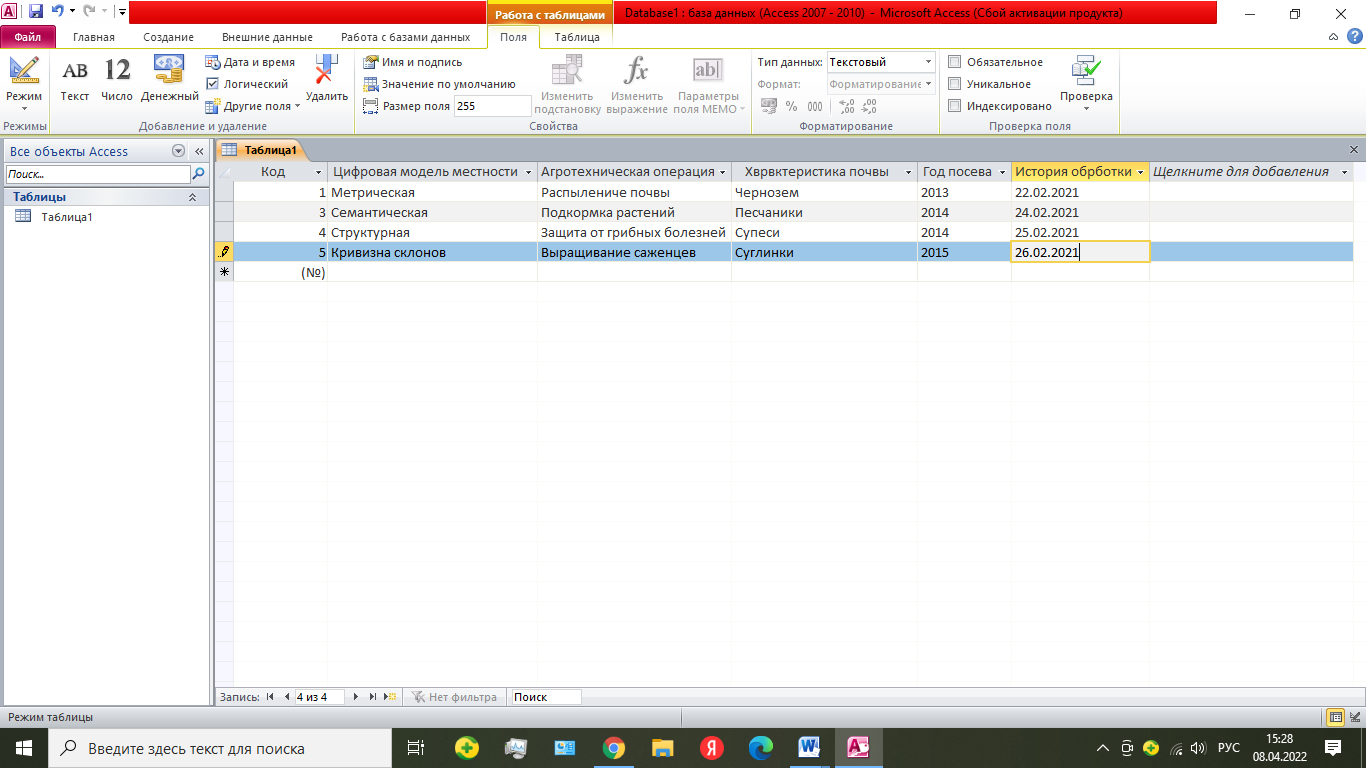 Рисунок 1 – База данных.Также стоит уделить внимание повышению уровня привлекательности специальностям АПК. Например, создание системы подготовки специалистов, которая привлечет в аграрные образовательные учреждения молодых людей, заранее определившихся с выбором своего профессионального пути. Акцент должен быть сделан на молодежь, желающую работать в сельском хозяйстве и стать конкурентоспособными специалистами. Необходимо взаимодействие с аграрным бизнесом, который покажет свои современные технологии студентам.3.3 Пути повышения эффективности системы планирования развития АПКСовременные производители сельскохозяйственных товаров испытывают трудности при производстве конкурентоспособной продукции. Разработка стратегических планов развития сельского хозяйства требует постоянной корректировки. Для совершенствования стратегического планирования необходимо создание эффективной системы разработки стратегических планов развития сельского хозяйства, позволяющей сельхозтоваропроизводителям обеспечить непрерывный процесс функционирования организации и производства конкурентоспособной продукции.Совершенствование стратегического планирования развития сельского хозяйства обусловлено необходимостью решения существующих в настоящее время проблем в отрасли АПК.Для повышения эффективности системы планирования АПК в крае стоит уделить внимание планированию агротехнических оперций.Данный технологический процесс позразумевает под собой реализацию нижеперечисленных операций.Расчет потенциала и эффективности кадров. Данная операция подразумевает избежение потерь из-за нерационального использования трудовых ресурсов. Для большей эффективности можно использовать специализированную прогамму. Расчет потенциала и эффективности земельных ресурсов.Обмер полей. Дает возможность вести строгий учет и контроль всех сельскохозяйственных операций, поскольку опирается на точные знания: площадей полей, протяженности дорог, информации о полях и др.; помогает провести более полный анализ условий, влияющих на рост растений на данном конкретном поле (или даже на участках 100х100м или 10х10м); служит оптимизации производства с целью получения максимальной прибыли, а также рационального использования всех участвующих в производстве ресурсов. Объезд выполняется с установленным на машине GPS приемнике с использованием высокоточных поправок. Результаты объезда обрабатываются в специальной программе и формируются контура полей. Производительность замеров полей 1000 - 2000 га в день, в зависимости от погодных условий, состояния полей, площади поля и наличия препятствий в поле (деревья, столбы, овраги, болота и т.д.), а также от технических характеристик автотранспортного средства. Точность данного способа до 10 см., в зависимости от используемых поправок. Составление структуры посевных площадей и севооборотов в формате векторной электронной карты.Анализ потребности в технике и оборудовании.  Расчет необходимого количества удобрений.Формирование обработки почвы, Модели фермерских хозяйств инструмента внесения удобрений и средств защиты.ЗаключениеАктуальность темы исследования курсовой работы заключается в том, что в условиях социально-экономической напряженности особую значимость приобретают вопросы планирования агропромышленного комплекса Краснодарского края. По результатам, можно сказать, что сельское хозяйство Краснодарского края и муниципального образования считается основным звеном агропромышленной отрасли экономики всей нашей огромной страны, нося при этом почетное звание «Житница России». Агропромышленный комплекс Краснодарского края с развитой сетью переработки, хранения и торговли является крупнейшим в России производителем и поставщиком сельскохозяйственной продукции и сырья. Он в существенной мере определяет экономику края, занятость населения и уровень его благосостояния. В сельском хозяйстве трудится почти четверть всех занятых в хозяйстве края. Общая площадь сельскохозяйственных угодий в Краснодарском крае составляет 4,5 млн. га., из них 3,9 млн. га. – пашни, 77 тыс. га. – виноградники. Более 100 видов сельскохозяйственных культур выращивается на кубанской земле. Российские объемы производства винограда, чая, цитрусовых сосредоточены, в основном, на территории края. Занимая 2,2% общероссийских площадей сельскохозяйственных угодий и 3% пашни, агропромышленный комплекс региона производит свыше 5% валовой сельскохозяйственной продукции страны, в том числе зерна – 7%, сахарной свеклы – 19%, подсолнечника – 20%. Активно развивающееся сельское хозяйство Краснодарского края играет огромную роль для всей России, выполняя стратегическую задачу поставок продовольствия. Это один из немногих регионов, являющихся гарантом продовольственной безопасности всего многочисленного населения нашей страны. Список использованных источниковЗакон Краснодарского края от 28.01.2009 (в ред. от 9.11.2020) № 1690-КЗ «О развитии сельского хозяйства в Краснодарском Крае». – [Электронный ресурс]. – Режим доступа: http://docs.cntd.ru/document/461602300 (дата обращения 10.10.2020).2. Федеральный закон от 25 февраля 1999 г. (в ред. от 08.12.2020) № 39-ФЗ. Об инвестиционной деятельности в Российской Федерации, осуществляемой в форме капитальных вложений».  [Электронный ресурс]. – Режим доступа: http://www.consultant.ru/document/cons_doc_LAW_22142/ (дата обращения 10.10.2020). 3. Афанасьева, О.Г. Агропромышленный комплекс ПФО России: итоги и проблемы / О.Г. Афанасьева. - М., 2018. - 160 c.4. Бурковский П.В. Приоритетные направления государственного регулирования аграрного сектора экономики в Краснодарском крае // Научный журнал КубГАУ. - 2013. - №91(07). - С.3-19.5. Ускова, Т. В. Агропромышленный комплекс региона: состояние, тенденции, перспективы / Т.В. Ускова. - Москва: Гостехиздат, 2018. - 534 c.  6.	 Калугина, З.И. Новая парадигма сельского развития / З.И. Калугина, О.П. Фадеева. - Мир России. - 2009. - № 2. - 34-49 с.7.	Маслова В.В., Кузнецова Н.А., Особенности инвестиционного развития в сельском хозяйстве на современном этапе. «АПК: экономика, управление», 2011 г. - № 11, – С. 69-74.8. Чернявская С.А. Анализ динамики развития молочного животноводства на примере сельскохозяйственных товаропроизводителей Краснодарского края / С.А. Чернявская, Т.А. Ягунова, В.В. Антрашитова // Вестник академии знаний. – 2018. - № 2 (25). – С. 243-249..8.	Министерство сельского хозяйства и перерабатывающей промышленности Краснодарского края. – Режим доступа: [http://www.dsh.krasnodar.ru/].9.	Нечаев В.И., Бершитский Ю.И, Резниченко С.М. Региональные аспекты государственного регулирования агропромышленного производства. – СПб: Лань, 2009. – 396 с.10.	Обзор агрокомплекса Краснодарского края. – Режим доступа: [http://www.kubanmakler.ru/9/25.htm].11.	Портал исполнительных органов государственной власти Краснодарского края. Режим доступа: [http://www.krasnodar.ru/content/442/show/6518/].12.	Ризгаев А.Л., Михайлушкин П.В. Рыночные отношения и рынки в АПК.  Учебное пособие. – Краснодар: Просвещение – Юг, 2008 г. – 354 с.13.  Герасименко О.А. Стратегический финансовый менеджмент и его особенности в аграрных формированиях/ Герасименко О.А. - Краснодар, 2019.14.	Стратегия развития агропромышленного комплекса Краснодарского края до 2020 года. Режим доступа: [http://www.dsh.krasnodar.ru/documents/?query=Стратегия развития АПК до 2020 года].15.	 Сидоренко В.В., Михайлушкин П.В. Государственное регулирование экономики: Учебное пособие / В.В. Сидоренко, П.В. Михайлушкин. – Краснодар.: Издательство «Мир Кубани», 2011. – 654 с.16.	Федеральная служба государственной статистики. – [Электронный ресурс]. – Режим доступа: [http://www.gks.ru/wps/wcm/connect/rosstat/rosstatsite/main/account/#] (дата обращения 12.10.2020).ПоказательХозяйства всех категорийИз нихИз нихИз нихПоказательХозяйства всех категорийСельскохозяйственные организацииХозяйства населенияКрестьянские (фермерские) хозяйстваИндексы производства ( в сопоставимых ценах ); в процентах к предыдущему годуИндексы производства ( в сопоставимых ценах ); в процентах к предыдущему годуИндексы производства ( в сопоставимых ценах ); в процентах к предыдущему годуИндексы производства ( в сопоставимых ценах ); в процентах к предыдущему годуИндексы производства ( в сопоставимых ценах ); в процентах к предыдущему годуПродукция сельского хоз-ва91,491,197,786,4Продукция растениеводства87,186,594,985,3Продукция животноводства102,4103,899,8106,8ПоказательХозяйства всех категорийИз нихИз нихИз нихПоказательХозяйства всех категорийСельскохозяйственные организацииХозяйства населенияКрестьянские (фермерские) хозяйстваСтруктура продукции по категориям хозяйств ( в фактических ценах, в процентах от хоз-в всех категорий)Структура продукции по категориям хозяйств ( в фактических ценах, в процентах от хоз-в всех категорий)Структура продукции по категориям хозяйств ( в фактических ценах, в процентах от хоз-в всех категорий)Структура продукции по категориям хозяйств ( в фактических ценах, в процентах от хоз-в всех категорий)Структура продукции по категориям хозяйств ( в фактических ценах, в процентах от хоз-в всех категорий)Продукция сельского хозяйства100,063,011,225,8Продукция растениеводства100,058,437,64,0Продукция животноводства100,061,718,619,7ПоказательХозяйства всехкатегорийИз нихИз нихИз нихПоказательХозяйства всехкатегорийСельскохозяйственные организацииХозяйстванаселенияКрестьянские (фермерские) хозяйстваИндексы производства
(в сопоставимых ценах, в процентах к предыдущему году)Индексы производства
(в сопоставимых ценах, в процентах к предыдущему году)Индексы производства
(в сопоставимых ценах, в процентах к предыдущему году)Индексы производства
(в сопоставимых ценах, в процентах к предыдущему году)Индексы производства
(в сопоставимых ценах, в процентах к предыдущему году)Продукция сельского хозяйства91,391,297,686,2Продукциярастениеводства86,585,594,985,5Продукцияживотноводства103,8106,999,697,2Структура продукции по категориям хозяйств(в фактических ценах, в процентах от хозяйств всех категорий)Структура продукции по категориям хозяйств(в фактических ценах, в процентах от хозяйств всех категорий)Структура продукции по категориям хозяйств(в фактических ценах, в процентах от хозяйств всех категорий)Структура продукции по категориям хозяйств(в фактических ценах, в процентах от хозяйств всех категорий)Структура продукции по категориям хозяйств(в фактических ценах, в процентах от хозяйств всех категорий)Продукция сельского хозяйства10061,719,119,2Продукциярастениеводства10062,411,226,4Продукцияживотноводства10060,136,43,5Название подпрограммыХарактеристика подпрограммы«Развитие отраслей агропромышленного комплекса»- поддержание  доходности сельскохозяйственных товаропроизводителей, в том числе:- субсидии на повышение продуктивности крупного рогатого скота молочного направления – 662,6 млн. руб.;- субсидии на оказание несвязанной поддержки в области растениеводства – 370,6 млн. руб.На содействие достижению целевых показателей ("единую" субсидию) предусмотрено финансирование в объеме 2953,3 млн. руб. «Стимулирование инвестиционной деятельности в агропромышленном комплексе»С объемом финансирования за счет средств федерального и краевого бюджетов – 787,4 млн. руб., в рамках которой предусмотрена реализация мероприятия – предоставление субсидий на возмещение части процентной ставки по инвестиционным кредитам (займам) в агропромышленном комплексе.  «Устойчивое развитие сельских территорий»В рамках которой предоставляется государственная поддержка в объеме – 309,7 млн. рублей:- улучшение жилищных условий граждан, проживающих в сельской местности, предоставление социальных выплат на строительство (приобретение) жилья гражданам, молодым семьям и молодым специалистам, проживающим в сельской местности – 94,8 млн. руб.;- развитие социальной и инженерной инфраструктуры в сельской местности, входят мероприятия по развитию газо- и водоснабжения, фельдшерско-акушерских пунктов и (или) офисов врача общей практики, плоскостных спортивных сооружений – 156,7 млн. руб.Название подпрограммыХарактеристика подпрограммы"Развитие рыбохозяйственного комплекса Краснодарского края"Предусмотрено финансирование за счет средств краевого бюджета в объеме 30,5 млн. рублей, на предоставление субсидий целях возмещения части затрат на производство рыбопосадочного материала и товарной рыбы, на добычу (вылов) водных биоресурсов и на производство товарно-пищевой рыбной продукции и на приобретение  рыбоперерабатывающего оборудования."Развитие мелиорации сельскохозяйственных земель в Краснодарском крае"Предусмотрен объем финансирования в объеме 179,0 млн. руб., в том числе 136,0 млн. рублей – федеральный бюджет, 43,0 млн. рублей – краевой бюджет, в рамках которой запланировано оказание господдержки в виде возмещения части затрат на строительство, реконструкцию и техническое перевооружение мелиоративных систем общего и индивидуального пользования.Название технологииСущностьАгроскаутинг Процесс сбора информации непосредственно в поле. Развитие мобильных приложений для агроскаутинга, позволяющих оперативно вносить информацию о состоянии посевов.Системы учёта расходных материаловВнедряются онлайн-датчики учёта ГСМ (Горюче-смазочные материалы), семян, удобрений, СЗР (система защиты растений). Информация передаётся диспетчеру по каналам связи в режиме онлайн.Информационная поддержка принятия решенийсоздается база данных, содержащая:цифровую модель местности, на которой осуществляются агротехнические операции;сведения о дистанционном зондировании;информацию о свойствах и характеристиках почв;карты посевов по годам;историю обработки полей и т.д.